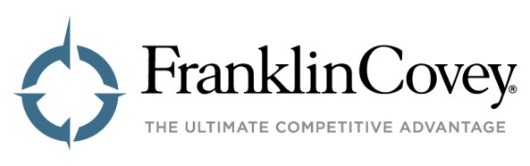  _______________________________              _____________________________________________                                                                                                                                       NAME (Signature)	许可人(签字)		GUARDIAN (Signature) Required if the signer is under 18 years of age监护人 (签字) 许可人小于18周岁必须有监护人陪同一起签字Printed Name __________________________________________________                                                  Address 地址					 						 		Accepted By:								FRANKLIN COVEY CO.								2200 West Parkway BlvdZip 邮编                              					SLC, UT 84119								(No signature needed)Telephone 电话                                         				Date 日期                                                  	RELEASE AND CONSENT AGREEMENTFRANKLINCOVEY CO.I, the undersigned, hereby give my release, permission and consent to FranklinCovey Co. (“FranklinCovey”) its agents, successors, assigns, clients, international partners and licensees, and purchasers of its products to use, print, publish, reproduce and license, in any manner whatsoever and throughout the world: my writing, interview, personal story, testimonial, endorsement, photograph, illustration, recording, and/or other work described below (“Work”) and/or my voice, likeness, image, talent, performance and/or other service (“Service”) which I have or will provide to FranklinCovey, as well as the use of my name, in connection with the Work and/or Service.  My Work and/or Service may be modified, abridged or otherwise altered or a derivative work made therefrom by FranklinCovey.  I understand my Work, Service and/or name may be used by FranklinCovey in connection with any of its present or future products and/or programs.  I represent and warrant that I am the proprietor of all materials contributed in the Work; that such materials are not in the public domain and have not previously been published; that the material and information contributed by me for the Work does not: infringe a third party’s proprietary or intellectual property rights; invade the right of privacy of any person; or contain any matter libelous or otherwise in contravention of the rights of any third party.  I represent and warrant that all statements asserted as facts are true and accurate, based upon reasonable research; and that I obtained a release from any persons mentioned in my Work.  I understand that by signing this Agreement, FranklinCovey has no obligation to publish, transmit, reproduce, use or provide Work.I agree to defend, indemnify and hold FranklinCovey harmless from all costs, fees, expenses, damages and payments arising from or relating to any claim, suit, action or proceeding against FranklinCovey involving my alleged negligence or alleged breach of my representations or warranties hereunder or because of actual or alleged infringement of the rights of others involving my contributions to the Work. I grant the above permission with the understanding that I will not receive any financial or other compensation, now or in the future, for the usage of my Work, Service and/or name by FranklinCovey.  I further understand that this permission is granted on an irrevocable basis.作品发布及同意协议本人（签名人），特此许可FranklinCovey Co.（以下简称“FranklinCovey”）和其代理人，继承人，受让人，客户，国际合作伙伴和被许可人，以及其产品的购买者在世界各地以任何方式使用，打印，出版，复制：我的写作，面试，个人故事，见证，认可，照片，插图，录音和下面描述的其他工作（以下简称“工作”）；以及我即将提供给FranklinCovey的声音，肖像，形象，才能，表现和其他服务（以下简称“服务”）；以及我在工作和服务中相关名称的使用。 我的工作和服务可能会被FranklinCovey修改，删节或以其他方式改变或由此产生新的衍生作品。我理解我的工作，服务和名称可能由FranklinCovey用于其任何现有或未来的产品和程序。我声明并保证我是作品中所有材料的所有者; 这些材料不受版权限制，以前没有发表过; 我在本作品中的材料和信息：不会侵犯第三方的专有或知识产权; 不会侵犯任何人的隐私权; 不会包含任何诽谤或以其他方式违反任何第三方权利的事项。我声明并保证，在合理的调研基础上，所有事实的陈述都是真实准确的。 我理解，通过签署本协议，FranklinCovey并没有义务发布，传播，复制，使用或使用本作品。我同意免除FranklinCovey可能因疏忽或违反我在本协议项下的陈述或保证造成的任何索赔，诉讼，诉讼或诉讼以及由此产生的所有费用，开支，损害赔偿和付款，以使FranklinCovey免受损失。我授予以上许可，基于充分理解：无论现在或将来不会因FranklinCovey使用我的工作，服务和名称而获得任何报酬；同时也理解，此许可是在不可撤销的基础上授予的。